Volume of a CuboidFind the volume of each of these cuboids. Include units with your answers.Find the volume of each of these cuboids. Include units with your answers.Find the volume of each of these cuboids. Include units with your answers.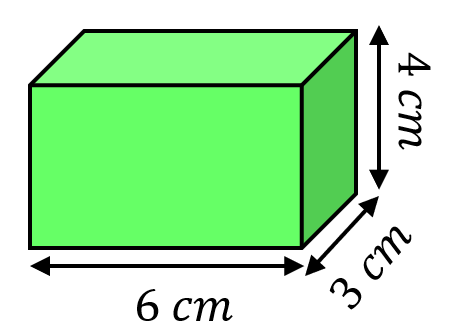 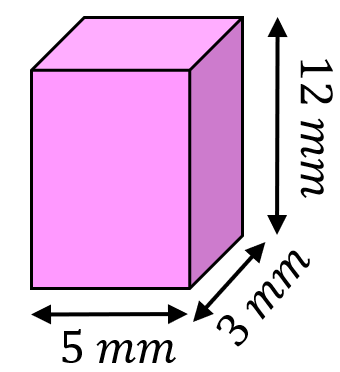 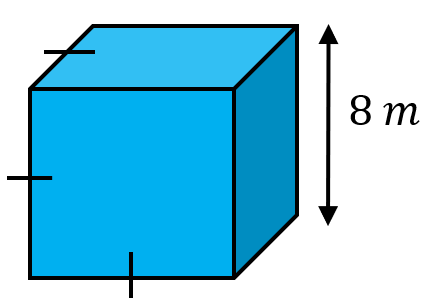 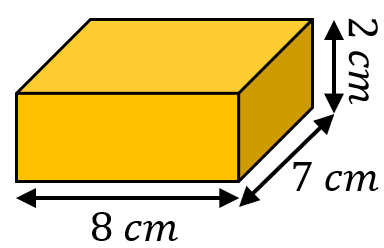 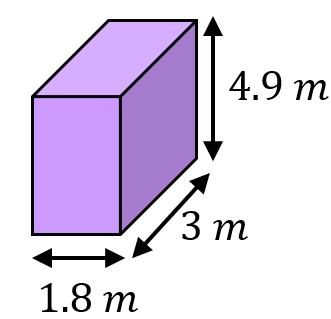 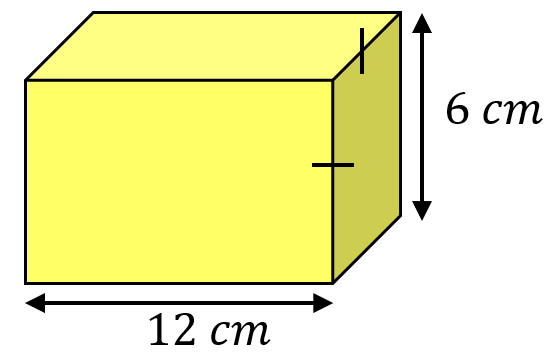 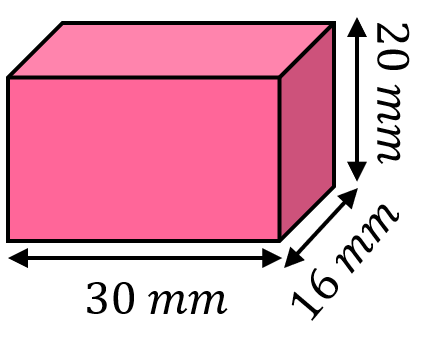 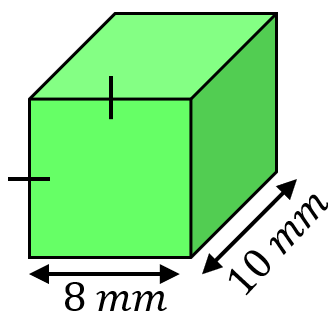 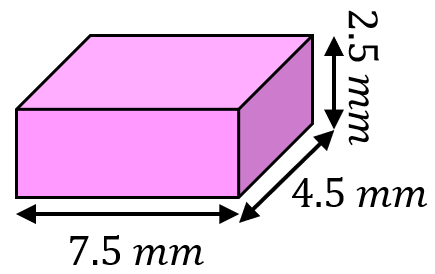 Find the missing measurements in these cuboids.Find the missing measurements in these cuboids.Find the missing measurements in these cuboids.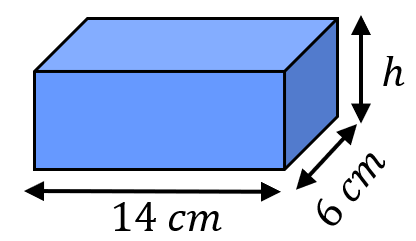 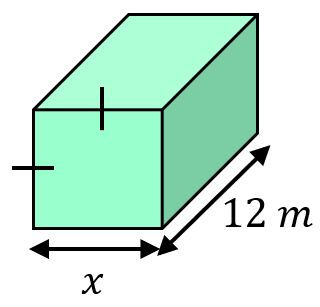 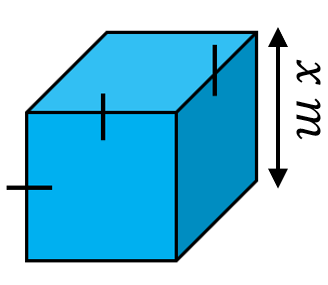 